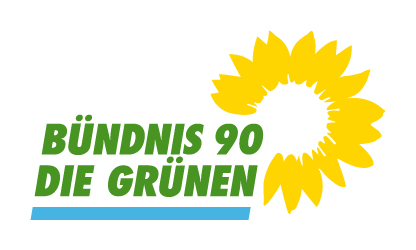 Gemeinderatsfraktion Breisach am Rhein (LK Breisgau-Hochschwarzwald)Bündnis 90/ Die Grünen & Umweltliste8 Mandate (29,4 %); davon 2 FrauenGemeinderatsfraktion | GRÜNE Breisach (gruene-breisach.de)